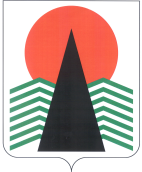 Муниципальное образованиеСельское поселение СентябрьскийНефтеюганский районХанты-Мансийский автономный округ – ЮграСОВЕТ ДЕПУТАТОВ СЕЛЬСКОГО ПОСЕЛЕНИЯ СЕНТЯБРЬСКИЙРЕШЕНИЕп. СентябрьскийО назначении публичных слушаний по проекту решения Совета депутатов сельского поселения Сентябрьский «О внесении изменений в Устав сельского поселения Сентябрьский»В соответствии с Федеральным законом от 06.10.2003 № 131-ФЗ «Об общих принципах организации местного самоуправления в Российской Федерации», Уставом сельского поселения Сентябрьский, с целью приведения Устава сельского поселения Сентябрьский в соответствие с действующим законодательством, руководствуясь решением Совета депутатов сельского поселения Сентябрьский от 23.03.2017 № 215 «О порядке организации и проведения публичных слушаний»,  Совет депутатов сельского поселения Сентябрьский РЕШИЛ:1. Назначить публичные слушания на 18.00 часов 27 августа 2020 года по проекту решения Совета депутатов сельского поселения Сентябрьский «О внесении изменений в Устав сельского поселения Сентябрьский» (далее – проект решения Совета депутатов) согласно приложению 1 к настоящему решению, проводимые по инициативе Совета депутатов сельского поселения Сентябрьский по адресу: ДК «Жемчужина Югра» п. Сентябрьский, здание 66а.2.	Сформировать рабочую группу по организации и проведению публичных слушаний (далее – Рабочая группа) в следующем составе:3.	Утвердить Порядок учета предложений по проекту решения Совета депутатов сельского поселения Сентябрьский «О внесении изменений в Устав сельского поселения Сентябрьский» в целях обеспечения участия населения в осуществлении местного самоуправления согласно приложению 2 к настоящему решению.4. Настоящее решение подлежит опубликованию (обнародованию) в бюллетене «Сентябрьский  вестник». Глава поселения                                                                                  А.В. СветлаковПроект решения «О внесении изменений в Устав сельское поселение Сентябрьский»С целью приведения Устава сельского поселения Сентябрьский в соответствие с Федеральными законами от 01.05.2019 № 87-ФЗ «О внесении изменений в Федеральный закон «Об общих принципах организации местного самоуправления в Российской Федерации», от 26.07.2019 № 228-ФЗ «О внесении изменений в статью 40 Федерального закона «Об общих принципах организации местного самоуправления в Российской Федерации», и статью 13.1 Федерального закона «О противодействии коррупции», от 02.08.2019 № 283-ФЗ «О внесении изменений в Градостроительный кодекс Российской Федерации и отдельные законодательные акты Российской Федерации», учитывая результаты публичных слушаний от 09 октября 2019 года,  Совет поселения СентябрьскийРЕШИЛ:Внести в Устав сельского поселения Сентябрьский следующие изменения:статью 18 дополнить абзацем следующего содержания:8. депутату представительного органа муниципального образования для осуществления своих полномочий на непостоянной основе гарантируется сохранение места работы (должности) на период пяти дней в один календарный месяц.2. Направить настоящее решение в Управление Министерства юстиции Российской Федерации по Ханты-Мансийскому автономному округу - Югре на государственную регистрацию. 3. Настоящее решение подлежит официальному опубликованию (обнародованию) в информационном бюллетене «Сентябрьский вестник» после его государственной регистрации.4. Настоящее решение вступает в силу после его официального опубликования (обнародования). Глава поселения                                                                                  А.В. СветлаковПОРЯДОКучета предложений по проекту решения Совета поселения«О внесении изменений и дополнений в Устав  сельского поселения Сентябрьский», а также  участия граждан в его обсуждении	Настоящий Порядок разработан в соответствии с требованиями Федерального закона  «Об общих принципах организации местного самоуправления в Российской Федерации», Положением о порядке организации и проведения публичных слушаний в сельском поселении Сентябрьский с целью обеспечения  участия жителей поселения Сентябрьский в осуществлении местного самоуправления. Жители сельского поселения Сентябрьский, обладающие избирательным правом, вправе принять участие в обсуждении проекта решения Совета депутатов сельского поселения Сентябрьский «О внесении изменений и дополнений в Устав сельского поселения Сентябрьский» (далее по тексту – проект решения) и внести свои предложения. Предложения направляются в Администрацию сельского поселения Сентябрьский в адрес рабочей группы: 628330 п. Сентябрьский, дом 10, пом. 1, тел.: 708050. Предложения направляются в письменном виде в течение 13 дней со дня опубликования проекта решения и настоящего  Порядка.Предложения вносятся только в отношении изменений и дополнений в устав сельского поселения Сентябрьский, должны соответствовать действующему законодательству, не допускать противоречия либо несогласованности с иными положениями Устава сельского поселения Сентябрьский и обеспечивать однозначное толкование. Поступившие предложения регистрируются ответственным лицом рабочей группы с указанием инициатора внесения предложения, ф.и.о., контактного телефона. 6. Все поступившие предложения  от жителей поселения по проекту решения  подлежат рассмотрению и обсуждению на заседании Уставной комиссии. Рабочая группа представляет  в Уставную комиссию все поступившие предложения от жителей поселения  и заключение по их анализу.  7. Предложения, поступившие  до дня проведения  публичных слушаний, предоставляются в Уставную комиссию не позже одного дня до дня проведения публичных слушаний и  должны быть зачитаны на публичных слушаниях.     Предложения, поступившие после проведения публичных слушаний,  рабочая группа предоставляет  в Уставную комиссию не позднее 3 дней до дня проведения заседания Совета депутатов сельского поселения Сентябрьский по утверждению решения «О внесении изменений и дополнений в Устав сельского поселения Сентябрьский».         8. Все жители поселения могут принять участие в  публичных слушаниях и в процессе их проведения вправе открыто высказывать свое мнение по проекту решения и поступившим предложениям, задавать вопросы выступающим. Порядок проведения публичных слушаний утвержден решением Совета поселения от 23.03.2017 № 215.    	   9. Жители поселения, желающие принять участия в публичных слушаниях с правом  выступления для аргументации своих предложений, обязаны подать в письменной форме заявку.    10.  Заявка подается в  рабочую группу не позднее, чем за 2 дня до дня проведения публичных слушаний. 	  11. Массовое обсуждение опубликованного проекта может проводиться  в форме публичных мероприятий в соответствии с законами Российской Федерации и законами Ханты-Мансийского автономного округа – Югры., а также в виде опубликования интервью, мнений, предложений, коллективных и индивидуальных обращений жителей поселения и их объединений в средствах массовой информации.   12.  Население поселения вправе участвовать в иных формах обсуждения, не  противоречащих действующему законодательству.13. Провести публичные слушания в режиме видеоконференцсвязи. 07.08.2020                                                                             №104Надточий Мария Анатольевназаместитель главы поселения, председатель Рабочей группыБушмелевАртём Андреевичзаведующий организационно-правовым сектором администрации  сельского поселения Сентябрьский, секретарь Рабочей группыСолдаткина Лариса Юрьевнаведущий специалист администрации  сельского поселения СентябрьскийВдовина  Ольга Валерьевнадепутат Совета депутатов сельского поселения СентябрьскийПриложение 1 к проектурешения Совета депутатов сельского поселения СентябрьскийПриложение 1 к проектурешения Совета депутатов сельского поселения СентябрьскийПриложение 1 к проектурешения Совета депутатов сельского поселения СентябрьскийПриложение 1 к проектурешения Совета депутатов сельского поселения Сентябрьскийот07.08.2020№104Приложение 2 к решению  Совета депутатов сельского поселения СентябрьскийПриложение 2 к решению  Совета депутатов сельского поселения СентябрьскийПриложение 2 к решению  Совета депутатов сельского поселения СентябрьскийПриложение 2 к решению  Совета депутатов сельского поселения Сентябрьскийот07.08.2020№104